*PflichtangabenWann soll die MAKS®-Informationsveranstaltung stattfinden?Welche Zielgruppe hat Ihre geplante Informationsveranstaltung? Welchen zeitlichen Umfang soll der MAKS®-Vortrag haben? Bitte ankreuzen. * der MAKS®-Workshop kann auch an einen 1 bzw. 2-stündigen MAKS®-Vortrag angehängt werden. Bitte kontaktieren Sie uns, falls Sie eine längere Vortragszeit wünschen (schulung@clarcert.de).  Hatten Sie bereits vorab bezüglich des Vortrags Kontakt zu einem MAKS®-Dozenten?Werden die Räumlichkeiten und das Catering von Ihrer Einrichtung gestellt?Wie viele Teilnehmer sind für den MAKS®-Vortrag geplant?Bitte beachten Sie, dass ein MAKS®-Vortrag / Workshop lediglich der Information dient und keine MAKS®-Therapeuten-Schulung darstellt.Für die Richtigkeit der AngabenHinweis: Aus Gründen der besseren Lesbarkeit wird auf eine geschlechtsneutrale Differenzierung verzichtet. Entsprechende Begriffe gelten im Sinne der Gleichbehandlung grundsätzlich für alle Geschlechter. Die verkürzte Sprachform beinhaltet keine Wertung.Antragsteller*:Anschrift
(Straße, PLZ, Ort)*:Ansprechpartner
(Titel Vorname Name)*:Telefon*:E-Mail*:Veranstaltungsort*:Termin:Therapeuten / Pflegepersonal / Betreuungspersonal Therapeuten / Pflegepersonal / Betreuungspersonal Entscheider (bspw. Einrichtungsleitung) Entscheider (bspw. Einrichtungsleitung) Sonstige Zielgruppe (bitte benennen):1 Stunde MAKS®-Vortrag 2 Stunden MAKS®-VortragEinstündiger MAKS®-Workshop*Name:janeinClarCert soll die Räumlichkeiten und das Catering organisieren, was auch inder Aufwandskalkulation Berücksichtigung findet.Anzahl:Ort, DatumUnterschrift  (Antragsteller)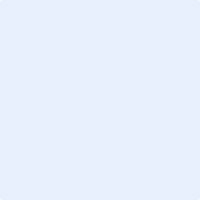 